Unicode test file on SAS server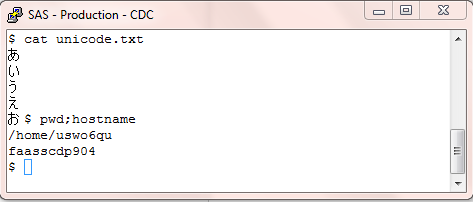 SAS EG Code, which trying to read file from server and to display it in SAS EGSAS EG Output: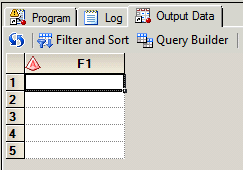 SAS EG Log:DATA WORK.unicode  ( encoding='utf-8');    INFILE '/home/uswo6qu/unicode.txt'        LRECL=256        ENCODING="UTF-8"        DLM='2c'x        MISSOVER        DSD ;    INPUT        F1               : $CHAR1. ;RUN;1          ;*';*";*/;quit;run;2          OPTIONS PAGENO=MIN;3          %LET _CLIENTTASKLABEL='unicode test';4          %LET _CLIENTPROJECTPATH='/User Folders/Naga Maturi/My Folder/unicode_test.egp';5          %LET _CLIENTPROJECTNAME='unicode_test.egp';6          %LET _SASPROGRAMFILE=;7          8          ODS _ALL_ CLOSE;9          OPTIONS DEV=ACTIVEX;10         GOPTIONS XPIXELS=0 YPIXELS=0;11         FILENAME EGSR TEMP;12         ODS tagsets.sasreport12(ID=EGSR) FILE=EGSR STYLE=Analysis12       ! STYLESHEET=(URL="file:///C:/Apps/SAS/x86/SASEnterpriseGuide/4.3/Styles/Analysis.css") NOGTITLE NOGFOOTNOTE12       ! GPATH=&sasworklocation ENCODING=UTF8 options(rolap="on");NOTE: Writing TAGSETS.SASREPORT12(EGSR) Body file: EGSR13         14         GOPTIONS ACCESSIBLE;15         DATA WORK.unicode  ( encoding='utf-8');16             INFILE '/home/uswo6qu/unicode.txt'17                 LRECL=25618                 ENCODING="UTF-8"19                 DLM='2c'x20                 MISSOVER21                 DSD ;22             INPUT23                 F1               : $CHAR1. ;24         RUN;INFO: Data file WORK.UNICODE.DATA is in a format that is native to another host, or the file encoding does not match the session encoding. Cross Environment Data Access will be used, which might require additional CPU resources and might reduce performance.NOTE: The infile '/home/uswo6qu/unicode.txt' is:      Filename=/home/uswo6qu/unicode.txt,      Owner Name=uswo6qu,Group Name=itbi,      Access Permission=rw-r--r--,      Last Modified=Wed Aug 31 16:30:00 2016,      File Size (bytes)=19WARNING: A character that could not be transcoded was encountered.WARNING: A character that could not be transcoded was encountered.WARNING: A character that could not be transcoded was encountered.WARNING: A character that could not be transcoded was encountered.WARNING: A character that could not be transcoded was encountered.NOTE: 5 records were read from the infile '/home/uswo6qu/unicode.txt'.      The minimum record length was 1.      The maximum record length was 1.NOTE: The data set WORK.UNICODE has 5 observations and 1 variables.NOTE: DATA statement used (Total process time):      real time           0.01 seconds      cpu time            0.00 seconds25         26         GOPTIONS NOACCESSIBLE;27         %LET _CLIENTTASKLABEL=;28         %LET _CLIENTPROJECTPATH=;29         %LET _CLIENTPROJECTNAME=;30         %LET _SASPROGRAMFILE=;2                                                          The SAS System                          03:43 Thursday, September 1, 201631         32         ;*';*";*/;quit;run;33         ODS _ALL_ CLOSE;34         35         36         QUIT; RUN;37         